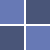          GRADSKA KNJIŽNICA                      ZADARŽUPANIJSKA MATIČNA SLUŽBA ZA NARODNE I ŠKOLSKE KNJIŽNICEPLAN I PROGRAM RADAU 2019. GODINI – ŠKOLSKE KNJIŽNICESTUDENI, 2018. GODINEPLAN I PROGRAM RADA ŽUPANIJSKE MATIČNE SLUŽBE U 2019. GODINIMREŽA ŠKOLSKIH KNJIŽNICA U ZADARSKOJ ŽUPANIJI - STANJE36 knjižnica osnovnih škola19 knjižnica srednjih školaNeformalne knjižnične zbirke u privatnim (2) i umjetničkim školama (2) te učeničkom domu (1). Novoosnovana privatna školi nema školsku knjižnicu, u procesu je formiranja inicijalne zbirke knjiga (lektirnog fonda). TEMELJNI POSLOVIStručni nadzor i praćenje rada školskih knjižnicastručni posjeti i neposredni uvid u rad školskih knjižnica (vođenje inventarnih knjiga, stručnu obradu građe, pregled dokumentacije o posljednjoj provedenoj reviziji i otpisu knjižnične građe, …) te uvid u stanje knjižničnoga fonda, prostora i opreme;Sustav jedinstvenog elektroničkog prikupljanja statističkih podataka o poslovanju knjižnica –  kontrola i verificiranje unesenih podataka;analiza poslovanja školskih knjižnica u protekloj godini prema zadanim pokazateljima uspješnosti u Sustavu jedinstvenog elektroničkog prikupljanja statističkih podataka kao i temeljem drugih statističkih podataka koje Matična služba redovito prikuplja;praćenje rada školskih knjižnica i proučavanje njihova stanja i potreba putem redovite komunikacije sa školskim knjižničarima; praćenje izvršenja preporuka Matična službe za unapređenje rada, izrečenih u izvješćima o stručnom nadzoru ili stručnom obilasku knjižnica; stručni tematski i radni sastanci sa školskim knjižničarima;stručni posjeti knjižnicama u svezi pojedinačne problematike (npr. prostornih problema, pojedinih segmenata stručnoga rada…);izvješća osnivačima i drugim nadležnim ustanovama (Nacionalna i sveučilišna knjižnica u Zagrebu – Hrvatski zavod za knjižničarstvo, Ured državne uprave u Zadarskoj županiji – Služba za društvene djelatnosti, a po potrebi i nadležno ministarstvo).Stručno-savjetodavna pomoćsavjetodavna pomoć knjižnicama i osnivačima knjižnica u rješavanju prostornih problema (stručno mišljenje o postojećem prostoru, potrebnom proširenju, adaptaciji i sl. ili o izgradnji novoga prostora; sudjelovanje u izradi programskih zadataka i prijedloga organizacije prostora; suradnja s arhitektima…); savjetodavna pomoć kod ulaganja u nabavu/obnovu knjižnične opreme;savjetodavna pomoć knjižnicama i predlaganje rješenja o stručnom radu i potrebnom broju stručnih djelatnika radi dostizanja propisanih standarda; poticanje knjižnica na sustavnu izgradnju zbirki, posebno zavičajnih i drugih tematskih zbirki;savjetodavna pomoć prilikom uvođenja u rad novih djelatnika knjižnica; poticanje na redovito provođenje revizije i otpisa građe, stručna pomoć i upute, pregled dokumentacije o reviziji i otpisu, pregled popisa građe predviđene za otpis te očitovanje o provedenom otpisu; poticanje i pomoć pri izradi potrebnih dokumenata u svezi korištenja fonda i njegove zaštite, npr. pravilnika o radu knjižnice, pravilnika o zaštiti knjižnične građe i dr.;poticanje knjižnica na unos podataka te savjetodavna pomoć za rad u Sustavu jedinstvenog elektroničkog prikupljanja statističkih podataka o poslovanju knjižnica. Stručno usavršavanje knjižničnog osoblja organizacija stručnih programa (predavanja i seminara) u suradnji s Centrom za stalno stručno usavršavanje knjižničara; organizacija stručnih programa u suradnja s drugim ustanovama ili društvima  (Odjel za informacijske znanosti Sveučilišta u Zadru, Društvo knjižničara Zadar, Županijsko stručno vijeće školskih knjižničara i dr.);poticanje sudjelovanja knjižničara na stručnim seminarima i skupovima;individualna i/ili grupna edukacija knjižničara za rad u pojedinim modulima knjižničnog programa Crolist.RAZVOJNI POSLOVIRazvoj mreže knjižničnih uslugapoticanje ustrojavanja školskih knjižnica i zapošljavanja stručnih osoba u onim školama  koje po broju razrednih odjeljenja ostvaruju uvjete za to; prema trenutnom stanju umjetničke (Glazbena škola Blagoja Berse, Glazbena škola sv. Benedikta u Zadru) i privatne škole (Privatna osnovna škola „Nova“ i Zadarska privatna gimnazija s pravom javnost) te Srednjoškolski đački dom imaju samo neformalne zbirke knjiga. Novoosnovana privatna školi nema školsku knjižnicu, u procesu je formiranja inicijalne zbirke knjiga (lektirnog fonda).Pomoć osnivačima u rješavanju prostornih problema suradnja s knjižničarima i ravnateljima škola na poboljšanju prostornih i ostalih uvjeta u školskim knjižnicama (OŠ Starigrad, Tehnička škola Zadar i Obrtnička škola Vice Vlatkovića Zadar i dr.). suradnja na projektima uređenja i opremanja knjižničnih prostora. Informatizacija i povezivanje u jedinstveni knjižnično-informacijski sustavpoticanje preostalih školskih knjižnica na informatizaciju knjižničnog poslovanja (prema trenutno dostupnim podacima, od 56 školskih knjižnica, njih 21 ne koristi niti jedan knjižnični program); umrežavanje školskih knjižnica u skupne kataloge osnovnih i srednjih škola Zadarske županije; edukacija rada  u knjižničnom programu CROLIST za knjižnice umrežene u Skupni katalog knjižnica Zadarske županije.Suradnjasuradnja s Nacionalnom i sveučilišnom knjižnicom - Zavodom za knjižničarstvo, Ministarstvom znanosti i obrazovanja RH, Hrvatskim knjižničarskim društvom – Komisijom za pokretne knjižnice i Društvom knjižničara Zadar, Županijskim stručnim vijećem školskih knjižničara, Uredom državne uprave u Zadarskoj županiji, Sveučilištem u Zadru – Odjelom za informacijske znanosti, osnivačima knjižnica i dr.poticanje međusobne suradnje knjižnica, naročito na području književnih programa i manifestacija (npr. Mjesec hrvatske knjige, Zadar čita), čitateljskih kampanja i projekata te poticanje suradnje između škola i pokretnih knjižnica (bibliobusa).Ostali poslovisudjelovanje u radu Stručnoga vijeća županijskih matičnih knjižnica, radu Središnjeg stručnog vijeća matičnih knjižnica RH, Sekcije za narodne knjižnice HKD-a – Komisije za pokretne knjižnice te radu drugih stručnih tijela; sudjelovanje na znanstvenim i stručnim skupovima i drugim oblicima stručne obuke; slanje obavijesti o stručnim skupovima i manifestacijama, popunjavanje i prosljeđivanje anketnih upitnika za potrebe istraživanja i sl.;obavljanje i drugih poslova u Gradskoj knjižnici Zadar (voditeljica Bibliobusne službe, povremena ispomoć ili zamjena na knjižničnim odjelima, sudjelovanje u stručnim timovima i projektima);obavljanje i drugih poslova iz nadležnosti Matične službe u skladu sa Zakonom o knjižnicama, Narodne novine br. 105/97, 5/98, 104/00, 69/09 i Pravilnikom o matičnoj djelatnosti knjižnica u Republici Hrvatskoj, Narodne novine br. 43/01.Nada Radman, voditeljica Matične službe 